Wie stellt der Chemiker eine chemische Reaktion dar?Arbeitsaufträge:Schneide die Bilder im angehefteten Streifen aus und platziere sie in der Tabelle an der richtigen Stelle. Fülle die dann noch verbleibenden Lücken für die Reaktion handschriftlich.Jede der fünf Darstellungsweisen sagt schwerpunktmäßig etwas anderes über die chemische Reaktion aus. Besprich mit deinem Partner, was jeweils dargestellt werden soll und suche einen passenden Begriff.Lösung:STOFFEBENE+STOFFEBENE+TEILCHENEBENE+TEILCHENEBENE+TEILCHENEBENE+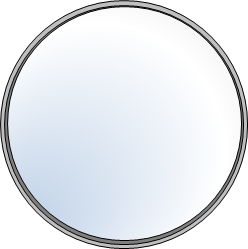 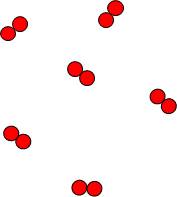 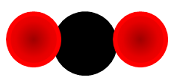 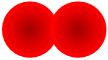 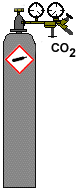 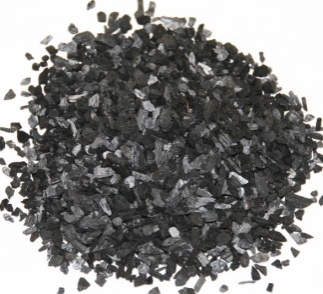 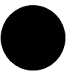 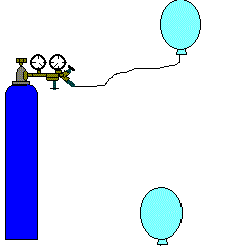 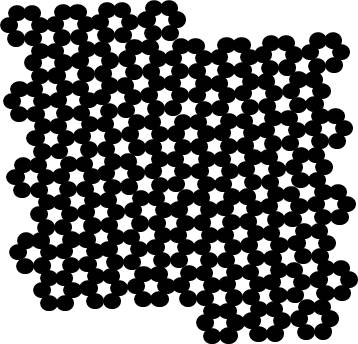 STOFFEBENEBild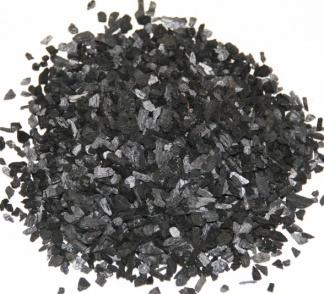 +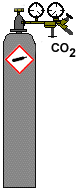 STOFFEBENEWortgleichungKohlenstoff+SauerstoffKohlenstoffdioxidTEILCHENEBENEModell des Stoffs(Teilchen-anordnung)+TEILCHENEBENEModell des Teilchens(Teilchenart)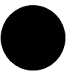 +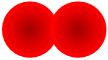 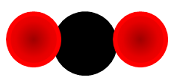 TEILCHENEBENEFachsprache(Symbole/
Formeln)C+O2CO2